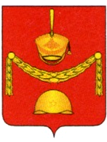 АДМИНИСТРАЦИЯПОСЕЛЕНИЯ РОГОВСКОЕ В ГОРОДЕ МОСКВЕпроектПОСТАНОВЛЕНИЕОб утверждении отчета об исполнении бюджета                                                                   поселения Роговское за 1 квартал 2022 годаВ соответствии со статьей 264.2 Бюджетного кодекса Российской Федерации, с частью 6 статьи 52 ФЗ от 06.10.2003г. №131-ФЗ «Об общих принципах организации местного самоуправления в Российской Федерации», статьей 39 пункта 6  Устава поселения Роговское в городе Москве, руководствуясь решением Совета депутатов поселения Роговское от 18.11.2019г. №3/5 «Об утверждении положения о бюджетном процессе внутригородского муниципального образования поселения Роговское в городе Москве», администрация поселения РоговскоеПОСТАНОВЛЯЕТ:Утвердить отчет об исполнении бюджета поселения Роговское за 1 квартал 2022 года по доходам в сумме 29073,1 тыс. руб., по расходам в сумме 27080,9 тыс. рублей, с превышением доходов над расходами (профицит бюджета поселения Роговское) в сумме 1992,2 тыс. рублей и остатками средств на 01 апреля 2022 года в сумме 45487,3 тыс. рублей, в том числе целевые средства в сумме 0,00 тыс. рублей.Утвердить:	-исполнение доходов бюджета поселения Роговское по основным источникам за 1 квартал 2022 года (Приложение 1);-исполнение по ведомственной структуре расходов бюджета поселения Роговское за 1 квартал 2022 года (Приложение 2);-исполнение расходов бюджета поселения Роговское по разделам, подразделам, целевым статьям и видам расходов классификации расходов бюджетов за 1 квартал 2022 года (Приложение 3);-исполнение по целевым статьям расходов, сформированным в соответствии с муниципальными программами, а также непрограммными направлениями деятельности поселения Роговское, группам и подгруппам видов расходов классификации расходов бюджетов за 1 квартал 2022 года (Приложение 4);-исполнение по источникам внутреннего финансирования дефицита бюджета поселения Роговское за 1 квартал 2022 года (Приложение 5);- информацию о расходовании средств резервного фонда администрации поселения Роговское за 1 квартал 2022 года (Приложение 6).Принять к сведению:-информацию о численности муниципальных служащих органов местного самоуправления, работников муниципального учреждения поселения Роговское с указанием фактических затрат на их содержание за 1 квартал 2022 года (Приложение 7).Направить настоящее постановление в Совет депутатов поселения Роговское.Опубликовать настоящее постановление в бюллетене «Московский муниципальный вестник» и разместить на сайте администрации поселения Роговское в информационной телекоммуникационной сети «Интернет».Контроль исполнения настоящего постановления возложить на заместителя главы администрации Куликову Е.В.        Глава администрации                                                                          А.В. Тавлеев                                                                                                                                                                                                                                                                                                                                                                                                                                                                                                                                                                                                                                                                                                                                                                                                                                                                                                                                                                                                                                                                                                                                                                                                                                                                                                                                                                                                                                                                                                                                                                                                                                                                                                                                                                                                                                                                                                                                                                                                                                                                                                                                                                                                                                                                                                                                                                                                                                                                                                                        Исполнение доходов бюджета поселения Роговское по основным источникам за 1 квартал 2022 годаЕдиница измерения: тыс. рублей                                                                                                                                                                           Исполнение по ведомственной структуре расходов бюджета поселения Роговское за 1 квартал 2022 годаИсполнение расходов бюджета поселения Роговское по разделам, подразделам, целевым статьям и видам расходов классификации расходов бюджетов за 1 квартал 2022 годаЕдиница измерения: тыс. рублей                                                                                                                                         Исполнение по целевым статьям расходов, сформированным в соответствии с муниципальными программами, а также непрограммными направлениями деятельности поселения Роговское, группам и подгруппам видов расходов классификации расходов бюджетов за 1 квартал 2022 годаЕдиница измерения: тыс. рублейИсполнение по источникам внутреннего финансирования дефицита бюджета поселения Роговское за 1 квартал 2022 года Единица измерения: тыс. рублей   Информация о расходовании средств резервного фонда администрации поселения Роговское за 1 квартал 2022 года Единица измерения: тыс. рублейИнформация о численности муниципальных служащих органов местного самоуправления, работников муниципального учреждения поселения Роговское с указанием фактических затрат на их содержание за 1 квартал 2022 годаЕдиница измерения: тыс. рублейОт 11.05.2022 № 23Приложение 1 к постановлению администрации                                                          поселения Роговское в городе Москве                                                                                              от 11.05.2022 № 23                                                                                            Код бюджетной классификацииНаименованиеУточненный план на 2022 годИсполнено за 1 квартал 2022г.% исполнения к уточненному плану12345000 1 00 00000 00 0000 000НАЛОГОВЫЕ И НЕНАЛОГОВЫЕ ДОХОДЫ106978,825845,124,2000 1 01 00000 00 0000 000Налоги на прибыль, доходы69622,915634,122,5182 1 01 02000 01 0000 110Налог на доходы физических лиц69622,915634,122,5182 1 01 02010 01 0000 110Налог на доходы физических лиц с доходов, источником которых является налоговый агент, за исключением доходов, в отношении которых исчисление и уплата налога осуществляются в соответствии со статьями 227, 227.1 и 228 Налогового кодекса Российской Федерации69622,914351,720,6182 1 01 02020 01 0000 110Налог на доходы физических лиц с доходов, полученных от осуществления деятельности физическими лицами, зарегистрированными в качестве индивидуальных предпринимателей, нотариусов, занимающихся частной практикой, адвокатов, учредивших адвокатские кабинеты, и других лиц, занимающихся частной практикой в соответствии со статьей 227 Налогового кодекса Российской Федерации0-75,60182 1 01 02030 01 0000 110Налог на доходы физических лиц с доходов, полученных физическими лицами в соответствии со статьей 228 Налогового кодекса Российской Федерации0340,50182 1 01 02080 01 0000 110Налог на доходы физических лиц в части суммы налога, превышающей 650 000 рублей, относящейся к части налоговой базы, превышающей 5 000 000 рублей (за исключением налога на доходы физических лиц с сумм прибыли контролируемой иностранной компании, в том числе фиксированной прибыли контролируемой иностранной компании)01017,50000 1 03 00000 00 0000 000Налоги на товары (работы, услуги), реализуемые на территории Российской Федерации5484,71414,525,8100 1 03 02000 01 0000 110Акцизы по подакцизным товарам (продукции), производимым на территории Российской Федерации5484,71414,525,8100 1 03 02230 01 0000 110Доходы от уплаты акцизов на дизельное топливо, подлежащие распределению между бюджетами субъектов Российской Федерации и местными бюджетами с учетом установленных дифференцированных нормативов отчислений в местные бюджеты2479,8679,327,4100 1 03 02231 01 0000 110Доходы от уплаты акцизов на дизельное топливо, подлежащие распределению между бюджетами субъектов Российской Федерации и местными бюджетами с учетом установленных дифференцированных нормативов отчислений в местные бюджеты (по нормативам, установленным Федеральным законом о федеральном бюджете в целях формирования дорожных фондов субъектов Российской Федерации)2479,8679,327,4100 1 03 02240 01 0000 110Доходы от уплаты акцизов на моторные масла для дизельных и (или) карбюраторных (инжекторных) двигателей, подлежащие распределению между бюджетами субъектов Российской Федерации и местными бюджетами с учетом установленных дифференцированных нормативов отчислений в местные бюджеты13,74,431,8100 1 03 02241 01 0000 110Доходы от уплаты акцизов на моторные масла для дизельных и (или) карбюраторных (инжекторных) двигателей, подлежащие распределению между бюджетами субъектов Российской Федерации и местными бюджетами с учетом установленных дифференцированных нормативов отчислений в местные бюджеты (по нормативам, установленным Федеральным законом о федеральном бюджете в целях формирования дорожных фондов субъектов Российской Федерации)13,74,431,8100 1 03 02250 01 0000 110Доходы от уплаты акцизов на автомобильный бензин, подлежащие распределению между бюджетами субъектов Российской Федерации и местными бюджетами с учетом установленных дифференцированных нормативов отчислений в местные бюджеты3302,1822,024,9100 1 03 02251 01 0000 110Доходы от уплаты акцизов на автомобильный бензин, подлежащие распределению между бюджетами субъектов Российской Федерации и местными бюджетами с учетом установленных дифференцированных нормативов отчислений в местные бюджеты (по нормативам, установленным Федеральным законом о федеральном бюджете в целях формирования дорожных фондов субъектов Российской Федерации)3302,1822,024,9100 1 03 02260 01 0000 110Доходы от уплаты акцизов на прямогонный бензин, подлежащие распределению между бюджетами субъектов Российской Федерации и местными бюджетами с учетом установленных дифференцированных нормативов отчислений в местные бюджеты-310,9-91,129,3100 1 03 02261 01 0000 110Доходы от уплаты акцизов на прямогонный бензин, подлежащие распределению между бюджетами субъектов Российской Федерации и местными бюджетами с учетом установленных дифференцированных нормативов отчислений в местные бюджеты (по нормативам, установленным Федеральным законом о федеральном бюджете в целях формирования дорожных фондов субъектов Российской Федерации)-310,9-91,129,3000 1 05 00000 00 0000 000Налоги на совокупный доход65,200182 1 05 03010 01 0000 110Единый сельскохозяйственный налог65,200000 1 06 00000 00 0000 000НАЛОГИ НА ИМУЩЕСТВО27290,85853,321,5182 1 06 01000 00 0000 110Налог на имущество физических лиц3324,8180,55,4182 1 06 01010 03 0000 110Налог на имущество физических лиц, взимаемый по ставкам, применяемым к объектам налогообложения, расположенным в границах внутригородских муниципальных образований городов федерального значения3324,8180,55,4000 1 06 06000 00 0000 110Земельный налог23966,05672,823,7182 1 06 06030 00 0000 110Земельный налог с организаций20966,05511,226,3182 1 06 06031 03 0000 110Земельный налог с организаций, обладающих земельным участком, расположенным в границах внутригородских муниципальных образований городов федерального значения20966,05511,226,3182 1 06 06040 00 0000 110Земельный налог с физических лиц3000,0161,65,4182 1 06 06041 03 0000 110Земельный налог с физических лиц, обладающих земельным участком, расположенным в границах внутригородских муниципальных образований городов федерального значения3000,0161,65,4000 1 11 00000 00 0000 000Доходы от использования имущества, находящегося в государственной и муниципальной собственности4515,21578,335,0000 1 11 05000 00 0000 120Доходы, получаемые в виде арендной либо иной платы за передачу в возмездное пользование государственного и муниципального имущества (за исключением имущества бюджетных и автономных учреждений, а также имущества государственных и муниципальных унитарных предприятий, в том числе казенных)3445,11438,341,8071 1 11 05010 00 0000 120Доходы, получаемые в виде арендной платы за земельные участки, государственная собственность на которые не разграничена, а также средства от продажи права на заключение договоров аренды указанных земельных участков2805,31388,249,5071 1 11 05011 02 0000 120Доходы, получаемые в виде арендной платы за земельные участки, государственная собственность на которые не разграничена и которые расположены в границах городов федерального значения, а также средства от продажи права на заключение договоров аренды указанных земельных участков2805,31388,249,5900 1 11 05030 00 0000 120Доходы от сдачи в аренду имущества, находящегося в оперативном управлении органов государственной власти, органов местного самоуправления, органов управления государственными внебюджетными фондами и созданных ими учреждений (за исключением имущества бюджетных и автономных учреждений)639,850,17,8900 1 11 05033 03 0000 120Доходы от сдачи в аренду имущества, находящегося в оперативном управлении органов управления внутригородских муниципальных образований городов федерального значения и созданных ими учреждений (за исключением имущества муниципальных бюджетных и автономных учреждений)639,850,17,8900 1 11 09000 00 0000 120Прочие доходы от использования имущества и прав, находящихся в государственной и муниципальной собственности (за исключением имущества бюджетных и автономных учреждений, а также имущества государственных и муниципальных унитарных предприятий, в том числе казенных)1070,1140,013,1900 1 11 09040 00 0000 120Прочие поступления от использования имущества, находящегося в государственной и муниципальной собственности (за исключением имущества бюджетных и автономных учреждений, а также имущества государственных и муниципальных унитарных предприятий, в том числе казенных)1070,1140,013,1900 1 11 09043 03 0000 120Прочие поступления от использования имущества, находящегося в собственности внутригородских муниципальных образований городов федерального значения (за исключением имущества муниципальных бюджетных и автономных учреждений, а также имущества муниципальных унитарных предприятий, в том числе казенных)1070,1140,013,1000 1 14 00000 00 0000 000Доходы от продажи материальных и нематериальных активов01364,80000 1 14 06000 00 0000 430Доходы от продажи земельных участков, находящихся в государственной и муниципальной собственности01364,80071 1 14 06011 02 0000 430Доходы от продажи земельных участков, государственная собственность на которые не разграничена и которые расположены в границах городов федерального значения01364,80900 2 00 00000 00 0000 000Безвозмездные поступления259560,73228,11,2900 2 02 00000 00 0000 000Безвозмездные поступления от других бюджетов бюджетной системы Российской Федерации259560,73768,71,5900 2 02 10000 00 000 000Дотации бюджетам бюджетной системы Российской Федерации14555,43635,025,0900 2 02 15001 00 0000 000Дотации на выравнивание бюджетной обеспеченности14555,43635,025,0900 2 02 15001 03 0000 150Дотации бюджетам внутригородских муниципальных образований городов федерального значения на выравнивание бюджетной обеспеченности из бюджета субъекта Российской Федерации14555,43635,025,0900 2 02 20000 00 0000 150Субсидии бюджетам бюджетной системы Российской Федерации (межбюджетные субсидии)244430,900900 2 02 29999 00 0000 150Прочие субсидии 244430,900900 2 02 29999 03 0000 150Прочие субсидии бюджетам внутригородских муниципальных образований городов федерального значения 244430,900900 2 02 29999 03 0001 150Прочие субсидии бюджетам внутригородских муниципальных образований городов федерального значения (в сфере жилищно-коммунального хозяйства, благоустройства и дорожной деятельности)244430,900900 2 02 30000 00 0000 150Субвенции бюджетам бюджетной системы Российской Федерации574,4133,723,3900 2 02 35118 00 0000 150Субвенции бюджетам на осуществление первичного воинского учета органами местного самоуправления поселений, муниципальных и городских округов574,4133,723,3900 2 02 35118 03 0000 150Субвенции бюджетам внутригородских муниципальных образований городов федерального значения на осуществление первичного воинского учета органами местного самоуправления поселений, муниципальных и городских округов574,4133,723,3900 2 19 60010 03 0000 150Возврат прочих остатков субсидий, субвенций и иных межбюджетных трансфертов, имеющих целевое назначение, прошлых лет из бюджетов внутригородских муниципальных образований городов федерального значения0-540,70Итого:366539,529073,17,9Приложение 2 к постановлению администрации                                                          поселения Роговское в городе Москве                                                                                              от 11.05.2022 № 23                                                                                             Единицы измерения: тыс. рублейЕдиницы измерения: тыс. рублейНаименование ГлаваРЗПРЦСРВРУточненный план на 2022 годИсполнено за 1 квартал 2022г.% исполнения к уточненному плану123456789ОБЩЕГОСУДАРСТВЕННЫЕ ВОПРОСЫ900010070167,816102,623,0Функционирование Правительства Российской Федерации, высших исполнительных органов государственной власти субъектов Российской Федерации, местных администраций 900010469946,316081,123,0Непрограммные направления деятельности органов местного самоуправления по руководству и управлению в сфере установленных функций органов местного самоуправления в городе Москве900010431 0 00 0000069946,316081,123,0Исполнительные органы местного самоуправления900010431 Б 00 0000069946,316081,123,0Функционирование исполнительных органов местного самоуправления900010431 Б 01 0000069946,316081,123,0Обеспечение деятельности главы администрации 900010431 Б 01 001002928,0568,519,4Расходы на выплаты персоналу в целях обеспечения выполнения функций государственными (муниципальными) органами, казенными учреждениями, органами управления государственными внебюджетными фондами900010431 Б 01 001001002928,0568,519,4Расходы на выплаты персоналу государственных (муниципальных) органов900010431 Б 01 001001202928,0568,519,4Обеспечение деятельности администрации900010431 Б 01 0050067018,315512,623,2Расходы на выплаты персоналу в целях обеспечения выполнения функций государственными (муниципальными) органами, казенными учреждениями, органами управления государственными внебюджетными фондами900010431 Б 01 0050010056232,312879,322,9Расходы на выплаты персоналу государственных (муниципальных) органов900010431 Б 01 0050012056232,312879,322,9Закупка товаров, работ и услуг для   обеспечения государственных (муниципальных) нужд900010431 Б 01 0050020010736,02613,324,3Иные закупки товаров, работ и услуг для обеспечения государственных (муниципальных) нужд900010431 Б 01 0050024010736,02613,324,3Иные бюджетные ассигнования900010431 Б 01 0050080050,020,040,0Уплата налогов, сборов и иных платежей900010431 Б 01 0050085050,020,040,0Резервные фонды9000111200,000Резервный фонд900011132 0 00 00000200,000Резервный фонд, предусмотренный органами местного самоуправления900011132 А 00 00000200,000Резервный фонд поселения Роговское900011132 А 01 00000200,000Иные бюджетные ассигнования900011132 А 01 00000800200,000Резервные средства900011132 А 01 00000870200,000Другие общегосударственные вопросы900011321,521,5100Уплата   членских взносов на осуществление деятельности Совета муниципальных образований города Москвы900011331 Б 01 0040021,521,5100Иные бюджетные ассигнования900011331 Б 01 0040080021,521,5100Уплата налогов, сборов и иных платежей900011331 Б 01 0040085021,521,5100НАЦИОНАЛЬНАЯ ОБОРОНА9000200574,4133,723,3Мобилизационная и вневойсковая подготовка9000203574,4133,723,3Осуществление переданных органам местного самоуправления полномочий Российской Федерации по первичному воинскому учету900020317 1 00 51180574,4133,723,3Расходы на выплаты персоналу в целях обеспечения выполнения функций государственными (муниципальными) органами, казенными учреждениями, органами управления государственными внебюджетными фондами900020317 1 00 51180100535,0133,725,0Расходы на выплаты персоналу государственных (муниципальных) органов900020317 1 00 51180120535,0133,725,0Закупка товаров, работ и услуг для   обеспечения государственных (муниципальных) нужд900020317 1 00 5118020039,400Иные закупки товаров, работ и услуг для обеспечения государственных (муниципальных) нужд900020317 1 00 5118024039,400НАЦИОНАЛЬНАЯ БЕЗОПАСНОСТЬ И ПРАВООХРАНИТЕЛЬНАЯ ДЕЯТЕЛЬНОСТЬ90003009535,01056,211,1Гражданская оборона9000309800,073,49,2Муниципальная программа «Национальная безопасность и правоохранительная деятельность на территории поселения Роговское»900030936 0 00 00000800,073,49,2Подпрограмма «Мероприятия по гражданской обороне»900030936 1 00 00000800,073,49,2Мероприятия по гражданской обороне900030936 1 01 00100800,073,49,2Закупка товаров, работ и услуг для   обеспечения государственных (муниципальных) нужд900030936 1 01 00100200800,073,49,2Иные закупки товаров, работ и услуг для обеспечения государственных (муниципальных) нужд900030936 1 01 00100240800,073,49,2Защита населения и территории от чрезвычайных ситуаций природного и техногенного характера, пожарная безопасность90003101445,0600,041,5Муниципальная программа «Национальная безопасность и правоохранительная деятельность на территории поселения Роговское»900031036 0 00 000001445,0600,041,5Подпрограмма «Защита населения и территорий от чрезвычайных ситуаций природного и техногенного характера, пожарная безопасность»900031036 2 00 000001445,0600,041,5Мероприятия по защите населения и территорий от чрезвычайных ситуаций природного и техногенного характера, пожарная безопасность900031036 2 01 001001445,0600,041,5Закупка товаров, работ и услуг для   обеспечения государственных (муниципальных) нужд900031036 2 01 001002001445,0600,041,5Иные закупки товаров, работ и услуг для обеспечения государственных (муниципальных) нужд900031036 2 01 001002401445,0600,041,5Другие вопросы в области национальной безопасности и правоохранительной деятельности90003147290,0382,85,3Муниципальная программа «Национальная безопасность и правоохранительная деятельность на территории поселения Роговское»900031436 0 00 000007290,0382,85,3Подпрограмма «Другие вопросы в области национальной безопасности и правоохранительной деятельности»900031436 3 00 000007290,0382,85,3Мероприятия в области национальной безопасности и правоохранительной деятельности900031436 3 01 001007290,0382,85,3Закупка товаров, работ и услуг для   обеспечения государственных (муниципальных) нужд900031436 3 01 001002007290,0382,85,3Иные закупки товаров, работ и услуг для обеспечения государственных (муниципальных) нужд900031436 3 01 001002407290,0382,85,3НАЦИОНАЛЬНАЯ ЭКОНОМИКА900040010613,23304,031,1Дорожное хозяйство (дорожные фонды)900040910613,23304,031,1Муниципальная программа «Дорожное хозяйство в поселении Роговское»900040937 0 00 0000010613,23304,031,1Подпрограмма «Содержание объектов дорожного хозяйства»900040937 1 00 000006684,73304,049,4Обработка ПГМ объектов дорожного хозяйства900040937 1 01 000005484,72104,038,4Обработка ПГМ объектов дорожного хозяйства дорожного фонда900040937 1 01 001005484,72104,038,4Закупка товаров, работ и услуг для   обеспечения государственных (муниципальных) нужд900040937 1 01 001002005484,72104,038,4Иные закупки товаров, работ и услуг для обеспечения государственных (муниципальных) нужд900040937 1 01 001002405484,72104,038,4Содержание объектов дорожного хозяйства900040937 1 02 000001200,01200,0100Содержание объектов дорожного хозяйства дорожного фонда900040937 1 02 001001200,01200,0100Закупка товаров, работ и услуг для   обеспечения государственных (муниципальных) нужд900040937 1 02 001002001200,01200,0100Иные закупки товаров, работ и услуг для обеспечения государственных (муниципальных) нужд900040937 1 02 001002401200,01200,0100Подпрограмма «Ремонт объектов дорожного хозяйства»900040937 2 00 000001578,500Ремонт объектов дорожного хозяйства900040937 2 01 000001578,500Ремонт объектов дорожного хозяйства дорожного фонда900040937 2 01 001001578,500Закупка товаров, работ и услуг для   обеспечения государственных (муниципальных) нужд900040937 2 01 001002001578,500Иные закупки товаров, работ и услуг для обеспечения государственных (муниципальных) нужд900040937 2 01 001002401578,500Подпрограмма «Прочие мероприятия в области дорожного хозяйства»900040937 3 00 000002350,000Прочие мероприятия в области дорожного хозяйства900040937 3 01 000002350,000Прочие мероприятия в области дорожного хозяйства дорожного фонда900040937 3 01 001002350,000Закупка товаров, работ и услуг для   обеспечения государственных (муниципальных) нужд900040937 3 01 001002002350,000Иные закупки товаров, работ и услуг для обеспечения государственных (муниципальных) нужд900040937 3 01 001002402350,000ЖИЛИЩНО-КОММУНАЛЬНОЕ ХОЗЯЙСТВО90005297815,63436,41,2ЖИЛИЩНОЕ ХОЗЯЙСТВО90005014751,0314,26,6Взносы на капитальный ремонт общего имущества в многоквартирных домах900050105 В 01 010001071,0181,216,9Закупка товаров, работ и услуг для   обеспечения государственных (муниципальных) нужд900050105 В 01 010002001071,0181,216,9Иные закупки товаров, работ и услуг для обеспечения государственных (муниципальных) нужд900050105 В 01 010002401071,0181,216,9Муниципальная программа «Жилищное хозяйство в поселении Роговское»900050138 0 00 000003680,0132,93,6Поддержка жилищного хозяйства900050138 1 00 000003680,0132,93,6Мероприятия в области жилищного хозяйства900050138 1 01 001003680,0132,93,6Закупка товаров, работ и услуг для   обеспечения государственных (муниципальных) нужд900050138 1 01 001002003680,0132,93,6Иные закупки товаров, работ и услуг для обеспечения государственных (муниципальных) нужд900050138 1 01 001002403680,0132,93,6КОММУНАЛЬНОЕ ХОЗЯЙСТВО90005021200,032,62,7Муниципальная программа «Коммунальное хозяйство в поселении Роговское»900050239 0 00 000001200,032,62,7Поддержка коммунального хозяйства900050239 1 00 000001200,032,62,7Мероприятия в области коммунального хозяйства900050239 1 01 001001200,032,62,7Закупка товаров, работ и услуг для   обеспечения государственных (муниципальных) нужд900050239 1 01 001002001200,032,62,7Иные закупки товаров, работ и услуг для обеспечения государственных (муниципальных) нужд900050239 1 01 001002401200,032,62,7БЛАГОУСТРОЙСТВО900 05 03291864,63089,61,1Непрограммные направления деятельности поселения Роговское в части межбюджетных трансфертов и софинансирования к ним900050333 0 00 00000249420,900Консолидированная субсидия бюджетам внутригородских муниципальных образований в целях софинансирования расходных обязательств городских округов и поселений, возникающих при исполнении полномочий органов местного самоуправления в сфере жилищно-коммунального хозяйства, благоустройства и дорожной деятельности900050333 А 02 02000244430,900Субсидия на благоустройство территории жилой застройки900050333 А 02 0210067855,600Закупка товаров, работ и услуг для   обеспечения государственных (муниципальных) нужд900050333 А 02 0210020067855,600Иные закупки товаров, работ и услуг для обеспечения государственных (муниципальных) нужд900050333 А 02 0210024067855,600Субсидия на ремонт объектов дорожного хозяйства900050333 А 02 0230040060,100Закупка товаров, работ и услуг для   обеспечения государственных (муниципальных) нужд900050333 А 02 0230020040060,100Иные закупки товаров, работ и услуг для обеспечения государственных (муниципальных) нужд900050333 А 02 0230024040060,100Субсидия на содержание объектов дорожного хозяйства900050333 А 02 0240079054,200Закупка товаров, работ и услуг для   обеспечения государственных (муниципальных) нужд900050333 А 02 0240020079054,200Иные закупки товаров, работ и услуг для обеспечения государственных (муниципальных) нужд900050333 А 02 0240024079054,200Субсидия на содержание дворовых территорий900050333 А 02 0260057461,000Закупка товаров, работ и услуг для   обеспечения государственных (муниципальных) нужд900050333 А 02 0260020057461,000Иные закупки товаров, работ и услуг для обеспечения государственных (муниципальных) нужд900050333 А 02 0260024057461,000Софинансирование к консолидированной субсидии бюджетам внутригородских муниципальных образований в целях софинансирования расходных обязательств городских округов и поселений, возникающих при исполнении полномочий органов местного самоуправления в сфере жилищно-коммунального хозяйства, благоустройства и дорожной деятельности900050333 А 02 S20004990,000Софинансирование к субсидии на благоустройство территории жилой застройки900050333 А 02 S21001385,000Закупка товаров, работ и услуг для   обеспечения государственных (муниципальных) нужд900050333 А 02 S21002001385,000Иные закупки товаров, работ и услуг для обеспечения государственных (муниципальных) нужд900050333 А 02 S21002401385,000Софинансирование к субсидии на ремонт объектов дорожного хозяйства900050333 А 02 S2300818,000Закупка товаров, работ и услуг для   обеспечения государственных (муниципальных) нужд900050333 А 02 S2300200818,000Иные закупки товаров, работ и услуг для обеспечения государственных (муниципальных) нужд900050333 А 02 S2300240818,000Софинансирование к субсидии на содержание объектов дорожного хозяйства900050333 А 02 S24001614,000Закупка товаров, работ и услуг для   обеспечения государственных (муниципальных) нужд900050333 А 02 S24002001614,000Иные закупки товаров, работ и услуг для обеспечения государственных (муниципальных) нужд900050333 А 02 S24002401614,000Софинансирование к субсидии на содержание дворовых территорий900050333 А 02 S26001173,000Закупка товаров, работ и услуг для   обеспечения государственных (муниципальных) нужд900050333 А 02 S26002001173,000Иные закупки товаров, работ и услуг для обеспечения государственных (муниципальных) нужд900050333 А 02 S26002401173,000Муниципальная программа «Благоустройство и озеленение территории поселения Роговское»900050360 0 00 0000042443,73089,67,3Подпрограмма «Озеленение территории поселения Роговское»900050360 1 00 000006913,700Мероприятия по озеленению и комплексному содержанию природных территорий и объектов растительных насаждений900050360 1 03 000006913,700Закупка товаров, работ и услуг для   обеспечения государственных (муниципальных) нужд900050360 1 03 000002006913,700Иные закупки товаров, работ и услуг для обеспечения государственных (муниципальных) нужд900050360 1 03 000002406913,700Подпрограмма «Благоустройство территории поселения Роговское»900050360 2 00 0000035530,03089,68,7Прочие мероприятия по благоустройству и комплексному содержанию территории900050360 2 05 0000035530,03089,68,7Закупка товаров, работ и услуг для   обеспечения государственных (муниципальных) нужд900050360 2 05 0000020035530,03089,68,7Иные закупки товаров, работ и услуг для обеспечения государственных (муниципальных) нужд900050360 2 05 0000024035530,03089,68,7ОБРАЗОВАНИЕ900071000,075,87,6Профессиональная подготовка, переподготовка и повышение квалификации9000705500,023,04,6Муниципальная программа «Профессиональная переподготовка, повышение квалификации муниципальных служащих и работников, замещающих должности, не относящиеся к должностям муниципальной службы администрации поселения Роговское»900070543 0 00 00000500,023,04,6Профессиональная подготовка, переподготовка, повышение квалификации900070543 1 00 00000500,023,04,6Профессиональная подготовка, переподготовка, повышение квалификации и прочие образовательные мероприятия900070543 1 01 00100500,023,04,6Закупка товаров, работ и услуг для   обеспечения государственных (муниципальных) нужд900070543 1 01 00100200500,023,04,6Иные закупки товаров, работ и услуг для обеспечения государственных (муниципальных) нужд900070543 1 01 00100240500,023,04,6Молодежная политика9000707500,052,810,6Муниципальная программа «Молодежная политика в поселении Роговское»900070740 0 00 00000500,052,810,6Праздничные, социально-значимые и культурно-досуговые мероприятия900070740 1 00 00000500,052,810,6Организация, проведение и участие в праздничных, социально-значимых и культурно-досуговых мероприятиях для детей и молодежи900070740 1 01 00100500,052,810,6Закупка товаров, работ и услуг для обеспечения государственных (муниципальных) нужд900070740 1 01 00100200500,052,810,6Иные закупки товаров, работ и услуг для обеспечения государственных (муниципальных) нужд900070740 1 01 00100240500,052,810,6КУЛЬТУРА, КИНЕМАТОГРАФИЯ900083049,0260,88,6Другие вопросы в области культуры, кинематографии90008043049,0260,88,6Муниципальная программа «Праздничные и социально-значимые мероприятия поселения Роговское»900080441 0 00 000003049,0260,88,6Праздничные, социально-значимые и культурно-досуговые мероприятия900080441 1 00 000003049,0260,88,6Организация, проведение и участие в праздничных, социально-значимых и культурно-досуговых мероприятиях для населения900080441 1 01 001003049,0260,88,6Закупка товаров, работ и услуг для   обеспечения государственных (муниципальных) нужд900080441 1 01 001002003049,0260,88,6Иные закупки товаров, работ и услуг для обеспечения государственных (муниципальных) нужд900080441 1 01 001002403049,0260,88,6СОЦИАЛЬНАЯ ПОЛИТИКА90010003008,0584,619,4Пенсионное обеспечение9001001322,080,425,0Муниципальная программа «Адресная социальная помощь, дополнительные меры социальной поддержки жителям поселения Роговское и пенсионное обеспечение муниципальных служащих»900100149 0 00 00000322,080,425,0Подпрограмма «Пенсионное обеспечение муниципальных служащих»900100149 2 00 00000322,080,425,0Социальные гарантии муниципальным служащим, вышедшим на пенсию900100149 2 01 00000322,080,425,0Пенсионное обеспечение муниципального служащего, вышедшего на пенсию по выслуге лет900100149 2 01 00100322,080,425,0Социальное обеспечение и иные выплаты населению900100149 2 01 00100300322,080,425,0Публичные нормативные социальные выплаты гражданам900100149 2 01 00100310322,080,425,0Социальное обеспечение населения90010032395,0411,017,2Муниципальная программа «Адресная социальная помощь, дополнительные меры социальной поддержки жителям поселения Роговское и пенсионное обеспечение муниципальных служащих»900100349 0 00 000002395,0411,017,2Подпрограмма «Адресная социальная помощь, дополнительные меры социальной поддержки жителям поселения Роговское»900100349 1 00 000002395,0411,017,2Мероприятия в области социальной политики900100349 1 01 000002395,0411,017,2Адресная социальная помощь, дополнительные меры социальной поддержки900100349 1 01 001002395,0411,017,2Закупка товаров, работ и услуг для   обеспечения государственных (муниципальных) нужд900100349 1 01 00100200300,015,05,0Иные закупки товаров, работ и услуг для обеспечения государственных (муниципальных) нужд900100349 1 01 00100240300,015,05,0Социальное обеспечение и иные выплаты населению900100349 1 01 001003002095,0396,018,9Социальные выплаты гражданам, кроме публичных нормативных социальных выплат900100349 1 01 001003202095,0396,018,9Другие вопросы в области социальной политики9001006291,093,232,0Прочие непрограммные направления деятельности органов местного самоуправления900100635 0 00 00000291,093,232,0Социальные гарантии муниципальным служащим, вышедшим на пенсию900100635 П 00 00000291,093,232,0Дополнительные выплаты муниципальным служащим, вышедшим на пенсию900100635 П 01 00000291,093,232,0Социальное обеспечение и иные выплаты населению900100635 П 01 00000300291,093,232,0Социальные выплаты гражданам, кроме публичных нормативных социальных выплат900100635 П 01 00000320291,093,232,0СРЕДСТВА МАССОВОЙ ИНФОРМАЦИИ9001200520,090,017,3Периодическая печать и издательства9001202240,070,029,2Муниципальная программа «Информационное обеспечение населения»900120242 0 00 00000240,070,029,2Информирование населения900120242 1 00 00000240,070,029,2Периодическая печать и публикация в печатных изданиях900120242 1 01 00100240,070,029,2Закупка товаров, работ и услуг для   обеспечения государственных (муниципальных) нужд900120242 1 01 00100200200,030,015,0Иные закупки товаров, работ и услуг для обеспечения государственных (муниципальных) нужд900120242 1 01 00100240200,030,015,0Иные бюджетные ассигнования900120242 1 01 0010080040,040,0100Уплата налогов, сборов и иных платежей900120242 1 01 0010085040,040,0100Другие вопросы в области средств массовой информации9001204280,020,07,1Муниципальная программа «Информационное обеспечение населения»900120442 0 00 00000280,020,07,1Информирование населения900120442 1 00 00000280,020,07,1Информационная и техническая поддержка официальных сайтов900120442 1 02 00100280,020,07,1Закупка товаров, работ и услуг для   обеспечения государственных (муниципальных) нужд900120442 1 02 00100200280,020,07,1Иные закупки товаров, работ и услуг для обеспечения государственных (муниципальных) нужд900120442 1 02 00100240280,020,07,1ФИЗИЧЕСКАЯ КУЛЬТУРА И СПОРТ90011008810,02036,823,1Физическая культура 90011018810,02036,823,1Муниципальная программа «Развитие физической культуры и спорта на территории поселения Роговское»900110148 0 00 000008810,02036,823,1Центры спортивной подготовки (сборные команды)900110148 2 00 000008810,02036,823,1Обеспечение деятельности подведомственных учреждений в сфере физической культуры и спорта на территории поселения Роговское900110148 2 99 000008810,02036,823,1Расходы на выплаты персоналу в целях обеспечения выполнения функций государственными (муниципальными) органами, казенными учреждениями, органами управления государственными внебюджетными фондами900110148 2 99 000001006953,01478,221,2Расходы на выплаты персоналу казенных учреждений900110148 2 99 000001106953,01478,221,2Закупка товаров, работ и услуг для   обеспечения государственных (муниципальных) нужд900110148 2 99 000002001830,0555,430,4Иные закупки товаров, работ и услуг для обеспечения государственных (муниципальных) нужд900110148 2 99 000002401830,0555,430,4Иные бюджетные ассигнования900110148 2 99 0000080027,03,312,2Уплата налогов, сборов и иных платежей900110148 2 99 0000085027,03,312,2ИТОГО РАСХОДОВ:405093,027080,96,7Приложение 3 к постановлению администрации                                                          поселения Роговское в городе Москве                                                                                              от 11.05.2022 №23                                                                                              НаименованиеКод бюджетной классификацииУточненный план на 2022 годИсполнено за 1 квартал 2022г.% исполнения к уточненному плану12345ОБЩЕГОСУДАРСТВЕННЫЕ ВОПРОСЫ900 0100 0000000000 00070167,816102,623,0Функционирование Правительства Российской Федерации, высших исполнительных органов государственной власти субъектов Российской Федерации, местных администраций 900 0104 0000000000 00069946,316081,123,0Непрограммные направления деятельности органов местного самоуправления по руководству и управлению в сфере установленных функций органов местного самоуправления в городе Москве900 0104 3100000000 00069946,316081,123,0Исполнительные органы местного самоуправления900 0104 31Б0000000 00069946,316081,123,0Функционирование исполнительных органов местного самоуправления900 0104 31Б0100000 00069946,316081,123,0Обеспечение деятельности главы администрации 900 0104 31Б0100100 0002928,0568,519,4Расходы на выплаты персоналу в целях обеспечения выполнения функций государственными (муниципальными) органами, казенными учреждениями, органами управления государственными внебюджетными фондами900 0104 31Б0100100 1002928,0568,519,4Расходы на выплаты персоналу государственных (муниципальных) органов900 0104 31Б0100100 1202928,0568,519,4Обеспечение деятельности администрации900 0104 31Б0100500 00067018,315512,623,2Расходы на выплаты персоналу в целях обеспечения выполнения функций государственными (муниципальными) органами, казенными учреждениями, органами управления государственными внебюджетными фондами900 0104 31Б0100500 10056232,312879,322,9Расходы на выплаты персоналу государственных (муниципальных) органов900 0104 31Б0100500 12056232,312879,322,9Закупка товаров, работ и услуг для   обеспечения государственных (муниципальных) нужд900 0104 31Б0100500 20010736,02613,324,3Иные закупки товаров, работ и услуг для обеспечения государственных (муниципальных) нужд900 0104 31Б0100500 24010736,02613,324,3Иные бюджетные ассигнования900 0104 31Б0100500 80050,020,040,0Уплата налогов, сборов и иных платежей900 0104 31Б0100500 85050,020,040,0Резервные фонды900 0111 0000000000 000200,000Резервный фонд900 0111 3200000000 000200,000Резервный фонд, предусмотренный органами местного самоуправления900 0111 32А0000000 000200,000Резервный фонд поселения Роговское900 0111 32А0100000 000200,000Иные бюджетные ассигнования900 0111 32А0100000 800200,000Резервные средства900 0111 32А0100000 870200,000Другие общегосударственные вопросы900 0113 0000000000 00021,521,5100Уплата   членских взносов на осуществление деятельности Совета муниципальных образований города Москвы900 0113 31Б0100400 00021,521,5100Иные бюджетные ассигнования900 0113 31Б0100400 80021,521,5100Уплата налогов, сборов и иных платежей900 0113 31Б0100400 85021,521,5100НАЦИОНАЛЬНАЯ ОБОРОНА900 0200 0000000000 000574,4133,723,3Мобилизационная и вневойсковая подготовка900 0203 0000000000 000574,4133,723,3Осуществление переданных органам местного самоуправления полномочий Российской Федерации по первичному воинскому учету900 0203 1710051180 000574,4133,723,3Расходы на выплаты персоналу в целях обеспечения выполнения функций государственными (муниципальными) органами, казенными учреждениями, органами управления государственными внебюджетными фондами900 0203 1710051180 100535,0133,725,0Расходы на выплаты персоналу государственных (муниципальных) органов900 0203 1710051180 120535,0133,725,0Закупка товаров, работ и услуг для   обеспечения государственных (муниципальных) нужд900 0203 1710051180 20039,400Иные закупки товаров, работ и услуг для обеспечения государственных (муниципальных) нужд900 0203 1710051180 24039,400НАЦИОНАЛЬНАЯ БЕЗОПАСНОСТЬ И ПРАВООХРАНИТЕЛЬНАЯ ДЕЯТЕЛЬНОСТЬ900 0300 0000000000 0009535,01056,211,1Гражданская оборона900 0309 0000000000 000800,073,49,2Муниципальная программа «Национальная безопасность и правоохранительная деятельность на территории поселения Роговское»900 0309 3600000000 000800,073,49,2Подпрограмма «Мероприятия по гражданской обороне»900 0309 3610000000 000800,073,49,2Мероприятия по гражданской обороне900 0309 3610100100 000800,073,49,2Закупка товаров, работ и услуг для   обеспечения государственных (муниципальных) нужд900 0309 3610100100 200800,073,49,2Иные закупки товаров, работ и услуг для обеспечения государственных (муниципальных) нужд900 0309 3610100100 240800,073,49,2Защита населения и территории от чрезвычайных ситуаций природного и техногенного характера, пожарная безопасность900 0310 0000000000 0001445,0600,041,5Муниципальная программа «Национальная безопасность и правоохранительная деятельность на территории поселения Роговское»900 0310 3600000000 0001445,0600,041,5Подпрограмма «Защита населения и территорий от чрезвычайных ситуаций природного и техногенного характера, пожарная безопасность»900 0310 3620000000 0001445,0600,041,5Мероприятия по защите населения и территорий от чрезвычайных ситуаций природного и техногенного характера, пожарная безопасность900 0310 3620100100 0001445,0600,041,5Закупка товаров, работ и услуг для   обеспечения государственных (муниципальных) нужд900 0310 3620100100 2001445,0600,041,5Иные закупки товаров, работ и услуг для обеспечения государственных (муниципальных) нужд900 0310 3620100100 2401445,0600,041,5Другие вопросы в области национальной безопасности и правоохранительной деятельности900 0314 0000000000 0007290,0382,85,3Муниципальная программа «Национальная безопасность и правоохранительная деятельность на территории поселения Роговское»900 0314 3600000000 0007290,0382,85,3Подпрограмма «Другие вопросы в области национальной безопасности и правоохранительной деятельности»900 0314 3630000000 0007290,0382,85,3Мероприятия в области национальной безопасности и правоохранительной деятельности900 0314 3630100100 0007290,0382,85,3Закупка товаров, работ и услуг для   обеспечения государственных (муниципальных) нужд900 0314 3630100100 2007290,0382,85,3Иные закупки товаров, работ и услуг для обеспечения государственных (муниципальных) нужд900 0314 3630100100 2407290,0382,85,3НАЦИОНАЛЬНАЯ ЭКОНОМИКА900 0400 0000000000 00010613,23304,031,1Дорожное хозяйство (дорожные фонды)900 0409 0000000000 00010613,23304,031,1Муниципальная программа «Дорожное хозяйство в поселении Роговское»900 0409 3700000000 00010613,23304,031,1Подпрограмма «Содержание объектов дорожного хозяйства»900 0409 3710000000 0006684,73304,049,4Обработка ПГМ объектов дорожного хозяйства900 0409 3710100000 0005484,72104,038,4Обработка ПГМ объектов дорожного хозяйства дорожного фонда900 0409 3710100100 0005484,72104,038,4Закупка товаров, работ и услуг для   обеспечения государственных (муниципальных) нужд900 0409 3710100100 2005484,72104,038,4Иные закупки товаров, работ и услуг для обеспечения государственных (муниципальных) нужд900 0409 3710100100 2405484,72104,038,4Содержание объектов дорожного хозяйства900 0409 3710200000 0001200,01200,0100Содержание объектов дорожного хозяйства дорожного фонда900 0409 3710200100 0001200,01200,0100Закупка товаров, работ и услуг для   обеспечения государственных (муниципальных) нужд900 0409 3710200100 2001200,01200,0100Иные закупки товаров, работ и услуг для обеспечения государственных (муниципальных) нужд900 0409 3710200100 2401200,01200,0100Подпрограмма «Ремонт объектов дорожного хозяйства»900 0409 3720000000 0001578,500Ремонт объектов дорожного хозяйства900 0409 3720100000 0001578,500Ремонт объектов дорожного хозяйства дорожного фонда900 0409 3720100100 0001578,500Закупка товаров, работ и услуг для   обеспечения государственных (муниципальных) нужд900 0409 3720100100 2001578,500Иные закупки товаров, работ и услуг для обеспечения государственных (муниципальных) нужд900 0409 3720100100 2401578,500Подпрограмма «Прочие мероприятия в области дорожного хозяйства»900 0409 3730000000 0002350,000Прочие мероприятия в области дорожного хозяйства900 0409 3730100000 0002350,000Прочие мероприятия в области дорожного хозяйства дорожного фонда900 0409 3730100100 0002350,000Закупка товаров, работ и услуг для   обеспечения государственных (муниципальных) нужд900 0409 3730100100 2002350,000Иные закупки товаров, работ и услуг для обеспечения государственных (муниципальных) нужд900 0409 3730100100 2402350,000ЖИЛИЩНО-КОММУНАЛЬНОЕ ХОЗЯЙСТВО900 0500 0000000000 000297815,63436,41,2ЖИЛИЩНОЕ ХОЗЯЙСТВО900 0501 0000000000 0004751,0314,26,6Взносы на капитальный ремонт общего имущества в многоквартирных домах900 0501 05В0101000 0001071,0181,216,9Закупка товаров, работ и услуг для   обеспечения государственных (муниципальных) нужд900 0501 05В0101000 2001071,0181,216,9Иные закупки товаров, работ и услуг для обеспечения государственных (муниципальных) нужд900 0501 05В0101000 2401071,0181,216,9Муниципальная программа «Жилищное хозяйство в поселении Роговское»900 0501 3800000000 0003680,0132,93,6Поддержка жилищного хозяйства900 0501 3810000000 0003680,0132,93,6Мероприятия в области жилищного хозяйства900 0501 3810100100 0003680,0132,93,6Закупка товаров, работ и услуг для   обеспечения государственных (муниципальных) нужд900 0501 3810100100 2003680,0132,93,6Иные закупки товаров, работ и услуг для обеспечения государственных (муниципальных) нужд900 0501 3810100100 2403680,0132,93,6КОММУНАЛЬНОЕ ХОЗЯЙСТВО900 0502 0000000000 0001200,032,62,7Муниципальная программа «Коммунальное хозяйство в поселении Роговское»900 0502 3900000000 0001200,032,62,7Поддержка коммунального хозяйства900 0502 3910000000 0001200,032,62,7Мероприятия в области коммунального хозяйства900 0502 3910100100 0001200,032,62,7Закупка товаров, работ и услуг для   обеспечения государственных (муниципальных) нужд900 0502 3910100100 2001200,032,62,7Иные закупки товаров, работ и услуг для обеспечения государственных (муниципальных) нужд900 0502 3910100100 2401200,032,62,7БЛАГОУСТРОЙСТВО900 0503 0000000000 000291864,63089,61,1Непрограммные направления деятельности поселения Роговское в части межбюджетных трансфертов и софинансирования к ним900 0503 3300000000 000249420,900Консолидированная субсидия бюджетам внутригородских муниципальных образований в целях софинансирования расходных обязательств городских округов и поселений, возникающих при исполнении полномочий органов местного самоуправления в сфере жилищно-коммунального хозяйства, благоустройства и дорожной деятельности900 0503 33А0202000 000244430,900Субсидия на благоустройство территории жилой застройки900 0503 33А0202100 00067855,600Закупка товаров, работ и услуг для   обеспечения государственных (муниципальных) нужд900 0503 33А0202100 20067855,600Иные закупки товаров, работ и услуг для обеспечения государственных (муниципальных) нужд900 0503 33А0202100 24067855,600Субсидия на ремонт объектов дорожного хозяйства900 0503 33А0202300 00040060,100Закупка товаров, работ и услуг для   обеспечения государственных (муниципальных) нужд900 0503 33А0202300 20040060,100Иные закупки товаров, работ и услуг для обеспечения государственных (муниципальных) нужд900 0503 33А0202300 24040060,100Субсидия на содержание объектов дорожного хозяйства900 0503 33А0202400 00079054,200Закупка товаров, работ и услуг для   обеспечения государственных (муниципальных) нужд900 0503 33А0202400 20079054,200Иные закупки товаров, работ и услуг для обеспечения государственных (муниципальных) нужд900 0503 33А0202400 24079054,200Субсидия на содержание дворовых территорий900 0503 33А0202600 00057461,000Закупка товаров, работ и услуг для   обеспечения государственных (муниципальных) нужд900 0503 33А0202600 20057461,000Иные закупки товаров, работ и услуг для обеспечения государственных (муниципальных) нужд900 0503 33А0202600 24057461,000Софинансирование к консолидированной субсидии бюджетам внутригородских муниципальных образований в целях софинансирования расходных обязательств городских округов и поселений, возникающих при исполнении полномочий органов местного самоуправления в сфере жилищно-коммунального хозяйства, благоустройства и дорожной деятельности900 0503 33А02S2000 0004990,000Софинансирование к субсидии на благоустройство территории жилой застройки900 0503 33А02S2100 0001385,000Закупка товаров, работ и услуг для   обеспечения государственных (муниципальных) нужд900 0503 33А02S2100 2001385,000Иные закупки товаров, работ и услуг для обеспечения государственных (муниципальных) нужд900 0503 33А02S2100 2401385,000Софинансирование к субсидии на ремонт объектов дорожного хозяйства900 0503 33А02S2300 000818,000Закупка товаров, работ и услуг для   обеспечения государственных (муниципальных) нужд900 0503 33А02S2300 200818,000Иные закупки товаров, работ и услуг для обеспечения государственных (муниципальных) нужд900 0503 33А02S2300 240818,000Софинансирование к субсидии на содержание объектов дорожного хозяйства900 0503 33А02S2400 0001614,000Закупка товаров, работ и услуг для   обеспечения государственных (муниципальных) нужд900 0503 33А02S2400 2001614,000Иные закупки товаров, работ и услуг для обеспечения государственных (муниципальных) нужд900 0503 33А02S2400 2401614,000Софинансирование к субсидии на содержание дворовых территорий900 0503 33А02S2600 0001173,000Закупка товаров, работ и услуг для   обеспечения государственных (муниципальных) нужд900 0503 33А02S2600 2001173,000Иные закупки товаров, работ и услуг для обеспечения государственных (муниципальных) нужд900 0503 33А02S2600 2401173,000Муниципальная программа «Благоустройство и озеленение территории поселения Роговское»900 0503 6000000000 00042443,73089,67,3Подпрограмма «Озеленение территории поселения Роговское»900 0503 6010000000 0006913,700Мероприятия по озеленению и комплексному содержанию природных территорий и объектов растительных насаждений900 0503 6010300000 0006913,700Закупка товаров, работ и услуг для   обеспечения государственных (муниципальных) нужд900 0503 6010300000 2006913,700Иные закупки товаров, работ и услуг для обеспечения государственных (муниципальных) нужд900 0503 6010300000 2406913,700Подпрограмма «Благоустройство территории поселения Роговское»900 0503 6020000000 00035530,03089,68,7Прочие мероприятия по благоустройству и комплексному содержанию территории900 0503 6020500000 00035530,03089,68,7Закупка товаров, работ и услуг для   обеспечения государственных (муниципальных) нужд900 0503 6020500000 20035530,03089,68,7Иные закупки товаров, работ и услуг для обеспечения государственных (муниципальных) нужд900 0503 6020500000 24035530,03089,68,7ОБРАЗОВАНИЕ900 0700 0000000000 0001000,075,87,6Профессиональная подготовка, переподготовка и повышение квалификации900 0705 0000000000 000500,023,04,6Муниципальная программа «Профессиональная переподготовка, повышение квалификации муниципальных служащих и работников, замещающих должности, не относящиеся к должностям муниципальной службы администрации поселения Роговское»900 0705 4300000000 000500,023,04,6Профессиональная подготовка, переподготовка, повышение квалификации900 0705 4310000000 000500,023,04,6Профессиональная подготовка, переподготовка, повышение квалификации и прочие образовательные мероприятия900 0705 4310100100 000500,023,04,6Закупка товаров, работ и услуг для   обеспечения государственных (муниципальных) нужд900 0705 4310100100 200500,023,04,6Иные закупки товаров, работ и услуг для обеспечения государственных (муниципальных) нужд900 0705 4310100100 240500,023,04,6Молодежная политика900 0707 0000000000 000500,052,810,6Муниципальная программа «Молодежная политика в поселении Роговское»900 0707 4000000000 000500,052,810,6Праздничные, социально-значимые и культурно-досуговые мероприятия900 0707 4010000000 000500,052,810,6Организация, проведение и участие в праздничных, социально-значимых и культурно-досуговых мероприятиях для детей и молодежи900 0707 4010100100 000500,052,810,6Закупка товаров, работ и услуг для обеспечения государственных (муниципальных) нужд900 0707 4010100100 200500,052,810,6Иные закупки товаров, работ и услуг для обеспечения государственных (муниципальных) нужд900 0707 4010100100 240500,052,810,6КУЛЬТУРА, КИНЕМАТОГРАФИЯ900 0800 0000000000 0003049,0260,88,6Другие вопросы в области культуры, кинематографии900 0804 0000000000 0003049,0260,88,6Муниципальная программа «Праздничные и социально-значимые мероприятия поселения Роговское»900 0804 4100000000 0003049,0260,88,6Праздничные, социально-значимые и культурно-досуговые мероприятия900 0804 4110000000 0003049,0260,88,6Организация, проведение и участие в праздничных, социально-значимых и культурно-досуговых мероприятиях для населения900 0804 4110100100 0003049,0260,88,6Закупка товаров, работ и услуг для   обеспечения государственных (муниципальных) нужд900 0804 4110100100 2003049,0260,88,6Иные закупки товаров, работ и услуг для обеспечения государственных (муниципальных) нужд900 0804 4110100100 2403049,0260,88,6СОЦИАЛЬНАЯ ПОЛИТИКА900 1000 0000000000 0003008,0584,619,4Пенсионное обеспечение900 1001 0000000000 000322,080,425,0Муниципальная программа «Адресная социальная помощь, дополнительные меры социальной поддержки жителям поселения Роговское и пенсионное обеспечение муниципальных служащих»900 1001 4900000000 000322,080,425,0Подпрограмма «Пенсионное обеспечение муниципальных служащих»900 1001 4920000000 000322,080,425,0Социальные гарантии муниципальным служащим, вышедшим на пенсию900 1001 4920100000 000322,080,425,0Пенсионное обеспечение муниципального служащего, вышедшего на пенсию по выслуге лет900 1001 4920100100 000322,080,425,0Социальное обеспечение и иные выплаты населению900 1001 4920100100 300322,080,425,0Публичные нормативные социальные выплаты гражданам900 1001 4920100100 310322,080,425,0Социальное обеспечение населения900 1003 0000000000 0002395,0411,017,2Муниципальная программа «Адресная социальная помощь, дополнительные меры социальной поддержки жителям поселения Роговское и пенсионное обеспечение муниципальных служащих»900 1003 4900000000 0002395,0411,017,2Подпрограмма «Адресная социальная помощь, дополнительные меры социальной поддержки жителям поселения Роговское»900 1003 4910000000 0002395,0411,017,2Мероприятия в области социальной политики900 1003 4910100000 0002395,0411,017,2Адресная социальная помощь, дополнительные меры социальной поддержки900 1003 4910100100 0002395,0411,017,2Закупка товаров, работ и услуг для   обеспечения государственных (муниципальных) нужд900 1003 4910100100 200300,015,05,0Иные закупки товаров, работ и услуг для обеспечения государственных (муниципальных) нужд900 1003 4910100100 240300,015,05,0Социальное обеспечение и иные выплаты населению900 1003 4910100100 3002095,0396,018,9Социальные выплаты гражданам, кроме публичных нормативных социальных выплат900 1003 4910100100 3202095,0396,018,9Другие вопросы в области социальной политики900 1006 0000000000 000291,093,232,0Прочие непрограммные направления деятельности органов местного самоуправления900 1006 3500000000 000291,093,232,0Социальные гарантии муниципальным служащим, вышедшим на пенсию900 1006 35П0000000 000291,093,232,0Дополнительные выплаты муниципальным служащим, вышедшим на пенсию900 1006 35П0100000 000291,093,232,0Социальное обеспечение и иные выплаты населению900 1006 35П0100000 300291,093,232,0Социальные выплаты гражданам, кроме публичных нормативных социальных выплат900 1006 35П0100000 320291,093,232,0СРЕДСТВА МАССОВОЙ ИНФОРМАЦИИ900 1200 0000000000 000520,090,017,3Периодическая печать и издательства900 1202 0000000000 000240,070,029,2Муниципальная программа «Информационное обеспечение населения»900 1202 4200000000 000240,070,029,2Информирование населения900 1202 4210000000 000240,070,029,2Периодическая печать и публикация в печатных изданиях900 1202 4210100100 000240,070,029,2Закупка товаров, работ и услуг для   обеспечения государственных (муниципальных) нужд900 1202 4210100100 200200,030,015,0Иные закупки товаров, работ и услуг для обеспечения государственных (муниципальных) нужд900 1202 4210100100 240200,030,015,0Иные бюджетные ассигнования900 1202 4210100100 80040,040,0100Уплата налогов, сборов и иных платежей900 1202 4210100100 85040,040,0100Другие вопросы в области средств массовой информации900 1204 0000000000 000280,020,07,1Муниципальная программа «Информационное обеспечение населения»900 1204 4200000000 000280,020,07,1Информирование населения900 1204 4210000000 000280,020,07,1Информационная и техническая поддержка официальных сайтов900 1204 4210200100 000280,020,07,1Закупка товаров, работ и услуг для   обеспечения государственных (муниципальных) нужд900 1204 4210200100 200280,020,07,1Иные закупки товаров, работ и услуг для обеспечения государственных (муниципальных) нужд900 1204 4210200100 240280,020,07,1ФИЗИЧЕСКАЯ КУЛЬТУРА И СПОРТ900 1100 0000000000 0008810,02036,823,1Физическая культура 900 1101 0000000000 0008810,02036,823,1Муниципальная программа «Развитие физической культуры и спорта на территории поселения Роговское»900 1101 4800000000 0008810,02036,823,1Центры спортивной подготовки (сборные команды)900 1101 4820000000 0008810,02036,823,1Обеспечение деятельности подведомственных учреждений в сфере физической культуры и спорта на территории поселения Роговское900 1101 4829900000 0008810,02036,823,1Расходы на выплаты персоналу в целях обеспечения выполнения функций государственными (муниципальными) органами, казенными учреждениями, органами управления государственными внебюджетными фондами900 1101 4829900000 1006953,01478,221,2Расходы на выплаты персоналу казенных учреждений900 1101 4829900000 1106953,01478,221,2Закупка товаров, работ и услуг для   обеспечения государственных (муниципальных) нужд900 1101 4829900000 2001830,0555,430,4Иные закупки товаров, работ и услуг для обеспечения государственных (муниципальных) нужд900 1101 4829900000 2401830,0555,430,4Иные бюджетные ассигнования900 1101 4829900000 80027,03,312,2Уплата налогов, сборов и иных платежей900 1101 4829900000 85027,03,312,2ИТОГО РАСХОДОВ:405093,027080,96,7Приложение 4 к постановлению администрации                                                          поселения Роговское в городе Москве                                                                                              от 11.05.2022 № 23                                                                                             Наименование ЦСРВРУточненный план на 2022 годИсполнено за 1 квартал 2022г.% исполнения к уточненному плану156789Муниципальные программы поселения РоговскоеМуниципальная программа «Национальная безопасность и правоохранительная деятельность на территории поселения Роговское»36 0 00 000009535,01056,211,1Подпрограмма «Мероприятия по гражданской обороне»36 1 00 00000800,073,49,2Мероприятия по гражданской обороне36 1 01 00100800,073,49,2Закупка товаров, работ и услуг для   обеспечения государственных (муниципальных) нужд36 1 01 00100200800,073,49,2Иные закупки товаров, работ и услуг для обеспечения государственных (муниципальных) нужд36 1 01 00100240800,073,49,2Подпрограмма «Защита населения и территорий от чрезвычайных ситуаций природного и техногенного характера, пожарная безопасность»36 2 00 000001445,0600,041,5Мероприятия по защите населения и территорий от чрезвычайных ситуаций природного и техногенного характера, пожарная безопасность36 2 01 001001445,0600,041,5Закупка товаров, работ и услуг для   обеспечения государственных (муниципальных) нужд36 2 01 001002001445,0600,041,5Иные закупки товаров, работ и услуг для обеспечения государственных (муниципальных) нужд36 2 01 001002401445,0600,041,5Подпрограмма «Другие вопросы в области национальной безопасности и правоохранительной деятельности»36 3 00 000007290,0382,85,3Мероприятия в области национальной безопасности и правоохранительной деятельности36 3 01 001007290,0382,85,3Закупка товаров, работ и услуг для   обеспечения государственных (муниципальных) нужд36 3 01 001002007290,0382,85,3Иные закупки товаров, работ и услуг для обеспечения государственных (муниципальных) нужд36 3 01 001002407290,0382,85,3Муниципальная программа «Дорожное хозяйство в поселении Роговское»37 0 00 0000010613,23304,031,1Подпрограмма «Содержание объектов дорожного хозяйства»37 1 00 000006684,73304,049,4Обработка ПГМ объектов дорожного хозяйства37 1 01 000005484,72104,038,4Обработка ПГМ объектов дорожного хозяйства дорожного фонда37 1 01 001005484,72104,038,4Закупка товаров, работ и услуг для   обеспечения государственных (муниципальных) нужд37 1 01 001002005484,72104,038,4Иные закупки товаров, работ и услуг для обеспечения государственных (муниципальных) нужд37 1 01 001002405484,72104,038,4Содержание объектов дорожного хозяйства37 1 02 000001200,01200,0100Содержание объектов дорожного хозяйства дорожного фонда37 1 02 001001200,01200,0100Закупка товаров, работ и услуг для   обеспечения государственных (муниципальных) нужд37 1 02 001002001200,01200,0100Иные закупки товаров, работ и услуг для обеспечения государственных (муниципальных) нужд37 1 02 001002401200,01200,0100Подпрограмма «Ремонт объектов дорожного хозяйства»37 2 00 000001578,500Ремонт объектов дорожного хозяйства37 2 01 000001578,500Ремонт объектов дорожного хозяйства дорожного фонда37 2 01 001001578,500Закупка товаров, работ и услуг для   обеспечения государственных (муниципальных) нужд37 2 01 001002001578,500Иные закупки товаров, работ и услуг для обеспечения государственных (муниципальных) нужд37 2 01 001002401578,500Подпрограмма «Прочие мероприятия в области дорожного хозяйства»37 3 00 000002350,000Прочие мероприятия в области дорожного хозяйства37 3 01 000002350,000Прочие мероприятия в области дорожного хозяйства дорожного фонда37 3 01 001002350,000Закупка товаров, работ и услуг для   обеспечения государственных (муниципальных) нужд37 3 01 001002002350,000Иные закупки товаров, работ и услуг для обеспечения государственных (муниципальных) нужд37 3 01 001002402350,000Муниципальная программа «Жилищное хозяйство в поселении Роговское»38 0 00 000003680,0132,93,6Поддержка жилищного хозяйства38 1 00 000003680,0132,93,6Мероприятия в области жилищного хозяйства38 1 01 001003680,0132,93,6Закупка товаров, работ и услуг для   обеспечения государственных (муниципальных) нужд38 1 01 001002003680,0132,93,6Иные закупки товаров, работ и услуг для обеспечения государственных (муниципальных) нужд38 1 01 001002403680,0132,93,6Муниципальная программа «Коммунальное хозяйство в поселении Роговское»39 0 00 000001200,032,62,7Поддержка коммунального хозяйства39 1 00 000001200,032,62,7Мероприятия в области коммунального хозяйства39 1 01 001001200,032,62,7Закупка товаров, работ и услуг для   обеспечения государственных (муниципальных) нужд39 1 01 001002001200,032,62,7Иные закупки товаров, работ и услуг для обеспечения государственных (муниципальных) нужд39 1 01 001002401200,032,62,7Муниципальная программа «Молодежная политика в поселении Роговское»40 0 00 00000500,052,810,6Праздничные, социально-значимые и культурно-досуговые мероприятия40 1 00 00000500,052,810,6Организация, проведение и участие в праздничных, социально-значимых и культурно-досуговых мероприятиях для детей и молодежи40 1 01 00100500,052,810,6Закупка товаров, работ и услуг для обеспечения государственных (муниципальных) нужд40 1 01 00100200500,052,810,6Иные закупки товаров, работ и услуг для обеспечения государственных (муниципальных) нужд40 1 01 00100240500,052,810,6Муниципальная программа «Праздничные и социально-значимые мероприятия поселения Роговское»41 0 00 000003049,0260,88,6Праздничные, социально-значимые и культурно-досуговые мероприятия41 1 00 000003049,0260,88,6Организация, проведение и участие в праздничных, социально-значимых и культурно-досуговых мероприятиях для населения41 1 01 001003049,0260,88,6Закупка товаров, работ и услуг для   обеспечения государственных (муниципальных) нужд41 1 01 001002003049,0260,88,6Иные закупки товаров, работ и услуг для обеспечения государственных (муниципальных) нужд41 1 01 001002403049,0260,88,6Муниципальная программа «Информационное обеспечение населения»42 0 00 00000520,090,017,3Информирование населения42 1 00 00000520,090,017,3Периодическая печать и публикация в печатных изданиях42 1 01 00100240,070,029,2Закупка товаров, работ и услуг для   обеспечения государственных (муниципальных) нужд42 1 01 00100200200,030,015,0Иные закупки товаров, работ и услуг для обеспечения государственных (муниципальных) нужд42 1 01 00100 240200,030,015,0Иные бюджетные ассигнования42 1 01 0010080040,040,0100Уплата налогов, сборов и иных платежей42 1 01 0010085040,040,0100Информационная и техническая поддержка официальных сайтов42 1 02 00100280,020,07,1Закупка товаров, работ и услуг для   обеспечения государственных (муниципальных) нужд42 1 02 00100200280,020,07,1Иные закупки товаров, работ и услуг для обеспечения государственных (муниципальных) нужд42 1 02 00100240280,020,07,1Муниципальная программа «Профессиональная переподготовка, повышение квалификации муниципальных служащих и работников, замещающих должности, не относящиеся к должностям муниципальной службы администрации поселения Роговское»43 0 00 00000500,023,04,6Профессиональная подготовка, переподготовка, повышение квалификации43 1 00 00000500,023,04,6Профессиональная подготовка, переподготовка, повышение квалификации и прочие образовательные мероприятия43 1 01 00100500,023,04,6Закупка товаров, работ и услуг для   обеспечения государственных (муниципальных) нужд43 1 01 00100200500,023,04,6Иные закупки товаров, работ и услуг для обеспечения государственных (муниципальных) нужд43 1 01 00100240500,023,04,6Муниципальная программа «Развитие физической культуры и спорта на территории поселения Роговское»48 0 00 000008810,02036,823,1Центры спортивной подготовки (сборные команды)48 2 00 000008810,02036,823,1Обеспечение деятельности подведомственных учреждений в сфере физической культуры и спорта на территории поселения Роговское48 2 99 000008810,02036,823,1Расходы на выплаты персоналу в целях обеспечения выполнения функций государственными (муниципальными) органами, казенными учреждениями, органами управления государственными внебюджетными фондами48 2 99 000001006953,01478,221,3Расходы на выплаты персоналу казенных учреждений48 2 99 000001106953,01478,221,3Закупка товаров, работ и услуг для   обеспечения государственных (муниципальных) нужд48 2 99 000002001830,0555,430,4Иные закупки товаров, работ и услуг для обеспечения государственных (муниципальных) нужд48 2 99 000002401830,0555,430,4Иные бюджетные ассигнования48 2 99 0000080027,03,312,2Уплата налогов, сборов и иных платежей48 2 99 0000085027,03,312,2Муниципальная программа «Адресная социальная помощь, дополнительные меры социальной поддержки жителям поселения Роговское и пенсионное обеспечение муниципальных служащих»49 0 00 000002717,0491,418,1Подпрограмма «Адресная социальная помощь, дополнительные меры социальной поддержки жителям поселения Роговское»49 1 00 000002395,0411,017,2Мероприятия в области социальной политики49 1 01 000002395,0411,017,2Адресная социальная помощь, дополнительные меры социальной поддержки49 1 01 001002395,0411,017,2Закупка товаров, работ и услуг для   обеспечения государственных (муниципальных) нужд49 1 01 00100200300,015,05,0Иные закупки товаров, работ и услуг для обеспечения государственных (муниципальных) нужд49 1 01 00100240300,015,05,0Социальное обеспечение и иные выплаты населению49 1 01 001003002095,0396,018,9Социальные выплаты гражданам, кроме публичных нормативных социальных выплат49 1 01 001003202095,0396,018,9Подпрограмма «Пенсионное обеспечение муниципальных служащих»49 2 00 00000322,080,425,0Социальные гарантии муниципальным служащим, вышедшим на пенсию49 2 01 00000322,080,425,0Пенсионное обеспечение муниципального служащего, вышедшего на пенсию по выслуге лет49 2 01 00100322,080,425,0Социальное обеспечение и иные выплаты населению49 2 01 00100300322,080,425,0Публичные нормативные социальные выплаты гражданам49 2 01 00100310322,080,425,0Муниципальная программа «Благоустройство и озеленение территории поселения Роговское»60 0 00 0000042443,73089,67,3Подпрограмма «Озеленение территории поселения Роговское»60 1 00 000006913,700Мероприятия по озеленению и комплексному содержанию природных территорий и объектов растительных насаждений60 1 03 000006913,700Закупка товаров, работ и услуг для   обеспечения государственных (муниципальных) нужд60 1 03 000002006913,700Иные закупки товаров, работ и услуг для обеспечения государственных (муниципальных) нужд60 1 03 000002406913,700Подпрограмма «Благоустройство территории поселения Роговское»60 2 00 0000035530,03089,68,7Прочие мероприятия по благоустройству и комплексному содержанию территории60 2 05 0000035530,03089,68,7Закупка товаров, работ и услуг для   обеспечения государственных (муниципальных) нужд60 2 05 0000020035530,03089,68,7Иные закупки товаров, работ и услуг для обеспечения государственных (муниципальных) нужд60 2 05 0000024035530,03089,68,7Итого по муниципальным программам поселения Роговское83567,910570,212,7Непрограммные направления деятельности поселения РоговскоеВзносы на капитальный ремонт общего имущества в многоквартирных домах05 В 01 010001071,0181,216,9Закупка товаров, работ и услуг для   обеспечения государственных (муниципальных) нужд05 В 01 010002001071,0181,216,9Иные закупки товаров, работ и услуг для обеспечения государственных (муниципальных) нужд05 В 01 010002401071,0181,216,9Осуществление переданных органам местного самоуправления полномочий Российской Федерации по первичному воинскому учету17 1 00 51180574,4133,723,3Расходы на выплаты персоналу в целях обеспечения выполнения функций государственными (муниципальными) органами, казенными учреждениями, органами управления государственными внебюджетными фондами17 1 00 51180100535,0133,725,0Расходы на выплаты персоналу государственных (муниципальных) органов17 1 00 51180120535,0133,725,0Закупка товаров, работ и услуг для   обеспечения государственных (муниципальных) нужд17 1 00 5118020039,400Иные закупки товаров, работ и услуг для обеспечения государственных (муниципальных) нужд17 1 00 5118024039,400Непрограммные направления деятельности органов местного самоуправления по руководству и управлению в сфере установленных функций органов местного самоуправления в городе Москве31 0 00 0000069967,816102,623,0Исполнительные органы местного самоуправления31 Б 00 0000069967,816102,623,0Функционирование исполнительных органов местного самоуправления31 Б 01 0000069967,816102,623,0Обеспечение деятельности главы администрации 31 Б 01 001002928,0568,519,4Расходы на выплаты персоналу в целях обеспечения выполнения функций государственными (муниципальными) органами, казенными учреждениями, органами управления государственными внебюджетными фондами31 Б 01 001001002928,0568,519,4Расходы на выплаты персоналу государственных (муниципальных) органов31 Б 01 001001202928,0568,519,4Обеспечение деятельности администрации31 Б 01 0050067018,315512,623,2Расходы на выплаты персоналу в целях обеспечения выполнения функций государственными (муниципальными) органами, казенными учреждениями, органами управления государственными внебюджетными фондами31 Б 01 0050010056232,312879,322,9Расходы на выплаты персоналу государственных (муниципальных) органов31 Б 01 0050012056232,312879,322,9Закупка товаров, работ и услуг для   обеспечения государственных (муниципальных) нужд31 Б 01 0050020010736,02613,324,3Иные закупки товаров, работ и услуг для обеспечения государственных (муниципальных) нужд31 Б 01 0050024010736,02613,324,3Иные бюджетные ассигнования31 Б 01 0050080050,020,040,0Уплата налогов, сборов и иных платежей31 Б 01 0050085050,020,040,0Уплата   членских взносов на осуществление деятельности Совета муниципальных образований города Москвы31 Б 01 0040021,521,5100Иные бюджетные ассигнования31 Б 01 0040080021,521,5100Уплата налогов, сборов и иных платежей31 Б 01 0040085021,521,5100Резервный фонд32 0 00 00000200,000Резервный фонд, предусмотренный органами местного самоуправления32 А 00 00000200,000Резервный фонд поселения Роговское32 А 01 00000200,000Иные бюджетные ассигнования32 А 01 00000800200,000Резервные средства32 А 01 00000870200,000Непрограммные направления деятельности поселения Роговское в части межбюджетных трансфертов и софинансирования к ним33 0 00 00000249420,900Консолидированная субсидия бюджетам внутригородских муниципальных образований в целях софинансирования расходных обязательств городских округов и поселений, возникающих при исполнении полномочий органов местного самоуправления в сфере жилищно-коммунального хозяйства, благоустройства и дорожной деятельности33 А 02 02000244430,900Субсидия на благоустройство территории жилой застройки33 А 02 0210067855,600Закупка товаров, работ и услуг для   обеспечения государственных (муниципальных) нужд33 А 02 0210020067855,600Иные закупки товаров, работ и услуг для обеспечения государственных (муниципальных) нужд33 А 02 0210024067855,600Субсидия на ремонт объектов дорожного хозяйства33 А 02 0230040060,100Закупка товаров, работ и услуг для   обеспечения государственных (муниципальных) нужд33 А 02 0230020040060,100Иные закупки товаров, работ и услуг для обеспечения государственных (муниципальных) нужд33 А 02 0230024040060,100Субсидия на содержание объектов дорожного хозяйства33 А 02 0240079054,200Закупка товаров, работ и услуг для   обеспечения государственных (муниципальных) нужд33 А 02 0240020079054,200Иные закупки товаров, работ и услуг для обеспечения государственных (муниципальных) нужд33 А 02 0240024079054,200Субсидия на содержание дворовых территорий33 А 02 0260057461,000Закупка товаров, работ и услуг для   обеспечения государственных (муниципальных) нужд33 А 02 0260020057461,000Иные закупки товаров, работ и услуг для обеспечения государственных (муниципальных) нужд33 А 02 0260024057461,000Софинансирование к консолидированной субсидии бюджетам внутригородских муниципальных образований в целях софинансирования расходных обязательств городских округов и поселений, возникающих при исполнении полномочий органов местного самоуправления в сфере жилищно-коммунального хозяйства, благоустройства и дорожной деятельности33 А 02 S20004990,000Софинансирование к субсидии на благоустройство территории жилой застройки33 А 02 S21001385,000Закупка товаров, работ и услуг для   обеспечения государственных (муниципальных) нужд33 А 02 S21002001385,000Иные закупки товаров, работ и услуг для обеспечения государственных (муниципальных) нужд33 А 02 S21002401385,000Софинансирование к субсидии на ремонт объектов дорожного хозяйства33 А 02 S2300818,000Закупка товаров, работ и услуг для   обеспечения государственных (муниципальных) нужд33 А 02 S2300200818,000Иные закупки товаров, работ и услуг для обеспечения государственных (муниципальных) нужд33 А 02 S2300240818,000Софинансирование к субсидии на содержание объектов дорожного хозяйства33 А 02 S24001614,000Закупка товаров, работ и услуг для   обеспечения государственных (муниципальных) нужд33 А 02 S24002001614,000Иные закупки товаров, работ и услуг для обеспечения государственных (муниципальных) нужд33 А 02 S24002401614,000Софинансирование к субсидии на содержание дворовых территорий33 А 02 S26001173,000Закупка товаров, работ и услуг для   обеспечения государственных (муниципальных) нужд33 А 02 S26002001173,000Иные закупки товаров, работ и услуг для обеспечения государственных (муниципальных) нужд33 А 02 S26002401173,000Прочие непрограммные направления деятельности органов местного самоуправления35 0 00 00000291,093,232,0Социальные гарантии муниципальным служащим, вышедшим на пенсию35 П 00 00000291,093,232,0Дополнительные выплаты муниципальным служащим, вышедшим на пенсию35 П 01 00000291,093,232,0Социальное обеспечение и иные выплаты населению35 П 01 00000300291,093,232,0Социальные выплаты гражданам, кроме публичных нормативных социальных выплат35 П 01 00000320291,093,232,0Итого по непрограммным направлениям деятельности поселения Роговское321525,116510,75,1ИТОГО РАСХОДОВ:405093,027080,96,7Приложение 5 к постановлению администрации                                                          поселения Роговское в городе Москве                                                                                              от 11.05.2022 № 23                                                                                                           Код бюджетной             классификации                наименованиеУточненный план на 2022 годИсполнено за 1 квартал 2022г.% исполнения к уточненному плануДефицит (профицит) бюджета поселения Роговское 38553,5-1992,2-5,2В % к общей сумме доходов без учета безвозмездных поступлений36,0-7,7000 01 00 000000 0000 000Источники внутреннего   финансирования дефицита бюджета38553,5-1992,2-5,2000 01 05 000000 0000 000Изменение остатков средств на счетах по учету средств бюджета38553,5-1992,2-5,2000 01 05 000000 0000 500Увеличение остатков средств бюджетов-366539,5-29073,17,9000 01 05 02 0000 0000 500Увеличение прочих остатков средств бюджетов -366539,5-29073,17,9000 01 05 02 0100 0000 510Увеличение прочих остатков денежных средств бюджета поселения-366539,5-29073,17,9900 01 05 02 0103 0000 510Увеличение прочих остатков денежных средств бюджетов внутригородских муниципальных образований городов федерального значения-366539,5-29073,17,9000 01 05 00 0000 0000 600Уменьшение остатков средств бюджетов405093,027080,96,7000 01 05 02 0000 0000 600Уменьшение прочих остатков средств бюджетов405093,027080,96,7000 01 05 02 0100 0000 610Уменьшение прочих остатков денежных средств бюджетов405093,027080,96,7900 01 05 02 0110 0000 610Уменьшение прочих остатков денежных средств бюджетов внутригородских муниципальных образований городов федерального значения405093,027080,96,7Приложение 6 к постановлению администрации                                                          поселения Роговское в городе Москве                                                                                              от 11.05.2022г. № 23                                                                                              Наименование показателяУточненный план на 2022 годИсполнено за 1 квартал 2022 годаРезервные фонды местных администраций, резервные средства 200,00Приложение 7 к постановлению администрации                                                          поселения Роговское в городе Москве                                                                                              от 11.05.2022 № 23                                                                                              № п/пНаименование показателяФактическая численность (чел)Фактические затраты на денежное содержание за                          1 квартал 2022 года 1Глава администрации14372Местная администрация2567213Муниципальное казенное учреждение Спортклуб «Монолит»71136Всего:338294